Запрос  о списочном составе пенсионеров Уважаемые руководители образовательных учрежденийЧернушинского городского округа!В целях формирования списочного состава ветеранов (пенсионеров) образовательных учреждений Чернушинского городского округа по запросу Совета ветеранов Чернушинского городского округа просим Вас предоставить на электронный адрес Профсоюза образования (Leontev.74@list.ru) списки всех вышедших на пенсию по возрасту (педагоги и обслуживающий персонал) из Ваших образовательных учреждений (в том числе закрытых, ликвидированных, присоединенных) в срок до 25 марта 2023 года. Информацию предоставить в формате таблицы (прилагается):Отчет по пенсионерам образовательного учреждения(наименование образовательного учреждения)Председатель Чернушинской территориальнойорганизации Профессионального союзаработников народного образования и наукиРоссийской Федерации                                                                     Д.И. ЛеонтьевРуководителям образовательных учреждений Чернушинского городского округа№ п.п.Фамилия, имя, отчество пенсионераДата, месяц, год рожденияПаспортные данныеДомашний адресТелефон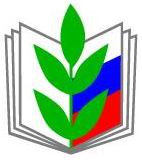 